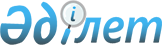 Об утверждении перечня финансовых инструментов для инвестирования активов Государственного фонда социального страхования
					
			Утративший силу
			
			
		
					Постановление Правительства Республики Казахстан от 20 августа 2004 года N 877. Утратило силу постановлением Правительства Республики Казахстан от 13 ноября 2007 года N 1081



      


Сноска. Постановление Правительства РК от 20 августа 2004 года N 877 утратило силу постановлением Правительства РК от 13 ноября 2007 года N 


 1081 


.



      В целях реализации 
 Закона 
 Республики Казахстан от 25 апреля 2003 года "Об обязательном социальном страховании" Правительство Республики Казахстан постановляет:




      1. Утвердить прилагаемый перечень финансовых инструментов для инвестирования активов Государственного фонда социального страхования.




      2. Настоящее постановление вступает в силу с 1 января 2005 года.


      Премьер-Министр




      Республики Казахстан


Утвержден         



постановлением Правительства 



Республики Казахстан    



от 20 августа 2004 года N 877 




 


Перечень финансовых инструментов для инвестирования активов 






      Государственного фонда социального страхования



      1. Государственные ценные бумаги Республики Казахстан - не менее 50 %.



      2. Агентские ценные бумаги - не более 25 %.



      3. Вклады (депозиты) в Национальном Банке Республики Казахстан - не более 30 %.



      4. Вклады (депозиты) в банках второго уровня, ценные бумаги которых на дату размещения включены в официальный список организаторов торгов по категории "А" или в дочернем банке-резиденте, родительский банк-нерезидент которого имеет долгосрочный, краткосрочный и индивидуальный рейтинг не ниже категории "А" (по классификации рейтинговых агентств "Standard & Poor's и "Fitch") или "А2" (по классификации рейтингового агентства "Moody's Investors Service") - не более 10%.



      5. Операции обратного РЕПО с государственными ценными бумагами - не более 50 %.



      6. Операции обратного РЕПО с агентскими ценными бумагами - не более 25 %.

					© 2012. РГП на ПХВ «Институт законодательства и правовой информации Республики Казахстан» Министерства юстиции Республики Казахстан
				